                                 Bestuursvergadering TTC De Pinte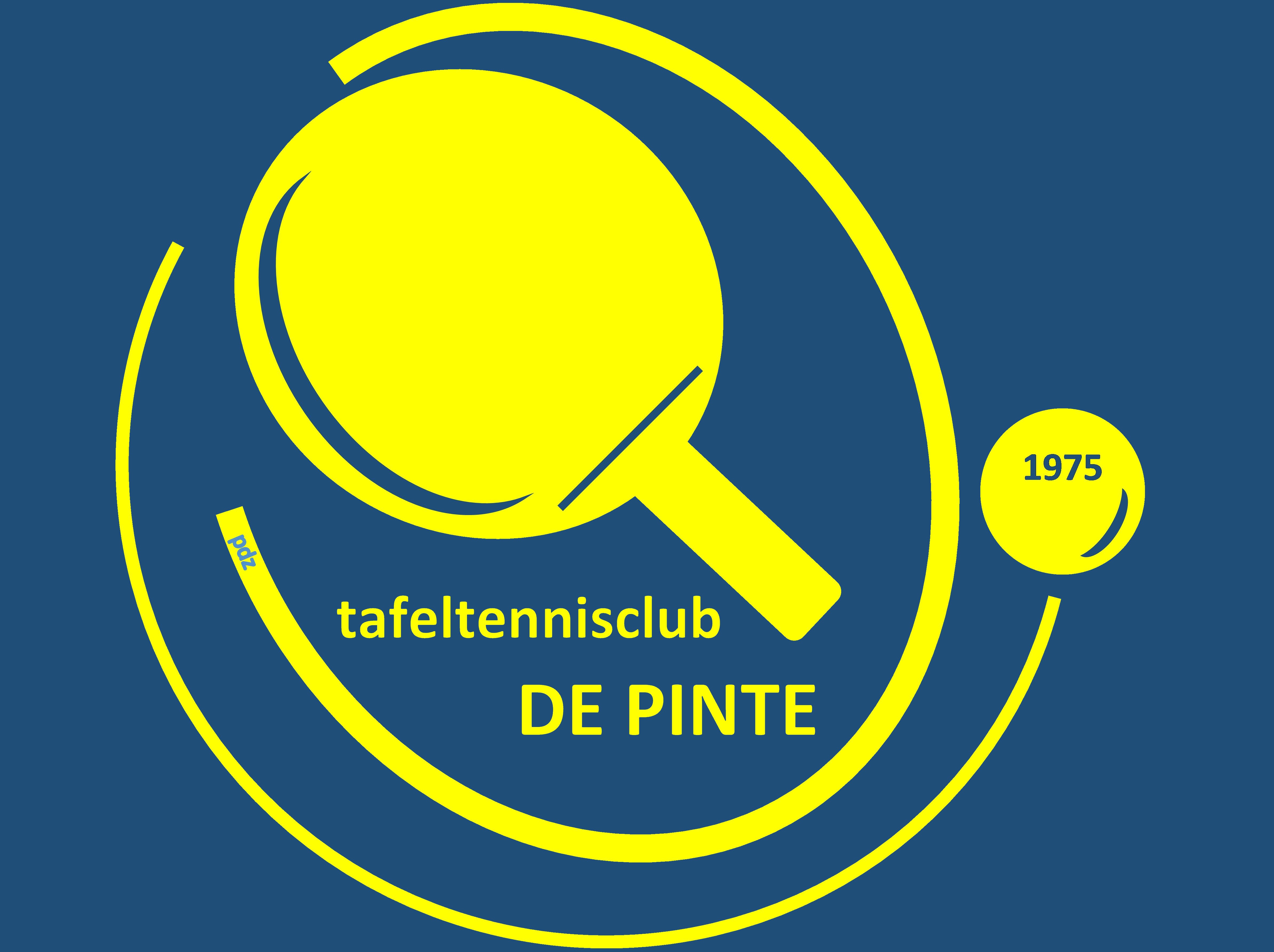 1. Te onthoudenOude tafels … Tyrone.Geïnteresseerde speler die enkel op zaterdag wil komen. Hier maken we geen onderscheid hoe vaak ze willen trainen of niet. Tarieven na nieuwjaar: 90 competitie, 70 jeugd & recreanten. Sociaal tarief: 40 euro na persoonlijk gesprek over motivatie. Na de paasvakantie gratis en vrijblijvend trainen.Geen verhuur tafels voor buiten gebruik OCP.Recreant-reserves krijgen één competitie-truitje .Zaterdagmatchen in combinatie met vakanties in oog houden en ook examens periode voor de kalendervergadering.Brainstormen voor wat te doen voor 50 jaar bestaan (o.a. aangepast logo, nieuwe spandoeken, dubbeltornooi met familie). Johan lanceert 1° aanzet in sept – okt.Trainers moeten elk jaar bij aanvang van seizoen (augustus) een bewijs van goed gedrag en zeden voorleggen.Op zondag 17/12/2023 in OCP De Pinte - vermoedelijk ganse dag vanaf 10u00?Op zaterdag 04/05/2024 in OCP De Pinte - ganse dag.2. Verslag vorige vergaderingIn 5° provinciale zijn er zeer veel bye. Er zijn drie reeksen van 7-7-8 ploegen. Beter om twee reeksen te maken van 11-12 ploegen. Roland contacteert Hedwig. Is niet mogelijk.Bij thuiswedstrijden veteranen dienen deel jeugdtrainingen te stoppen om 20u00! Tijdige communicatie hierover!3. LedenlijstIedereen die formulier en/of lidgeld betaald heeft is ingeschreven bij VTTL, Roland volgt verder op dat uiteindelijk beiden in orde zijn.Philippe B sluiten we aan doch zal dit jaar geen competitie spelen.Enkele jeugdspelers dienen nog aangesloten te worden, naar jaarlijkse gewoonte.4. SponsoringNieuwe kandidaat sponsor “Vastgoed Dejonghe”. Benny had contact met Sander en er was interesse doch in beperkte mate. Hij kijkt welk bedrag hij hieraan wilt besteden.De bedoeling is een aantal doeken, tussenschotten aan te kopen en daar reclame op zetten.Bob sponsort als zelfstandige.Johan zal eerstdaags de aanvraag opnieuw richten aan Dirk Reynaert en TKE5. Veteranen en jeugd in OCPIndien één van beide ploegen bye is dient de aanwezige hoofdscheidsrechter een bye-blad in te vullen, enkel bij thuiswedstrijden, uitwedstrijden doet Roland.6. Tarieven recreantenWij betalen €6,00 voor een recreant en €12,00 voor recreant-reserve, dit ter info …7. CompetitieVolgend seizoen is er in derde een reeks minder waardoor er meer zakkers zijn in zowel 3e (6) als in 4e (2 à 3), zeker dus eindrondes in de onderste regionen8. Formulier ter vervanging ‘vaste agenda’Benny heeft dit uitgewerkt via meerdere tabbladen (vaste agenda, één per maand, activiteit, vergaderingen, …) in drie grote delen: vaste item, maandelijkse, en dagagenda die we dan gebruiken tijdens de vergadering.Item ‘Activiteit’ wordt uitgebreid met een aantal vaste todo’s zodat we niets over het hoofd zien.Dit document kunnen we dan delen via een link naar onze google account9. David LippensDe moeder van David lanceerde een oproep via facebook, we hoeven haar dan ook niet meer te mailen.David zal aansluiten en er zal een begeleider mee komen …10. ScheidsrechterDiederik en Frank zijn ingeschreven om de cursus te volgen, gaat door in lokaal van TTC Gent, waarvoor dank vanuit bestuur!11. MateriaalRudy vraagt Best TTS om langs te komen op di 12 september om 19u30Aankoop trainingsballen 4 dozen van 72 stuks, tijdens hun bezoekKasten labelen ‘training’ en ‘competitie’ waarbij op training slechts één kast gebruikt wordt.12. Training - trainers update:Eerste geleide training op 29/08, enkel voor jeugd, vanaf 05/09 voor iedereen.Basten, Wout, Brecht en Nicolai geven samen training (onder TT Progress) o.l.v. Brecht. Klaas geeft ook nog training op zaterdagWe hebben een ‘intern reglement’ en charter dat we overmaken aan de spelers en aan de ouders.Elke week dient er een bestuurslid aanwezig te zijn op training, daarnaast ook een lid die ondersteuning geeft en meetraint.		13. EetfestijnWe hebben de prijs met €1,00 verhoogd naar €23,00 en het menu lichtjes aangepast … affiche te zien op onze site.Begin september start communicatie via social media en 200 flyers.Dankzij Frederik zullen we ook via payconic kunnen betalen op basis van de reeds ontwikkelde app.De werkgroep is goe bezig!Benny stuurt lijstje met benodigdheden en acties door.14. Definitieve begroting seizoen 2023-2024Felix heeft deze opgemaakt. We hebben deze overlopen, bijgewerkt en goed bevonden.Volgende vergadering:Donderdag 28 september 20u15	: RudyDatum28/08/2023 20u15PlaatsJohanAanwezigRoland, Johan, Pascal, Rudy, Benny, Steven, Felix en JanVerontschuldigdDavidNotulistRudyEinduur23u55